       СОЮЗ   ЖЕНЩИН ПОДМОСКОВЬЯ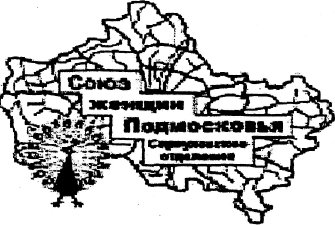          ___   Серпуховское городское отделение________ЗАЯВКАна участие в конкурсе «МИР РУКОДЕЛИЯ»ФИО______________________________________________________________Дата, год рождения__________________________________________________Адрес:______________________________________________________________Телефон:____________________________________________________________Email:______________________________________________________________Предоставляю на рассмотрение Конкурсной комиссии авторские работы в следующих номинациях:Вышивка:________________________________________________________________________________________________________________________________________Куклы, игрушки:__________________________________________________________Вязание,валяние:__________________________________________________________________________________________________________________________________Украшения,аксессуары:____________________________________________________________________________________________________________________________Калейдоскоп:_____________________________________________________________________________________________________________________________________	_____________________                             ______________  2023 г.           (подпись)                                                         (дата)